State of IllinoisDepartment of TransportationBureau of Business ServicesSpecifications and Questionnaire for Self-Propelled, Telescopic Boom Lift on TracksAugust 2019This specification and questionnaire covers a self-propelled, diesel powered, telescopic aerial device to be used by the Department of Transportation Division of Highways Bridge Maintenance and Repair personnel aerial inspections, maintenance and repairs.  In an effort to improve parts and service availability and increase tool life, the Department of Transportation is specifying units and accessories as outlined below.Each bidder shall submit with their bid two sets of descriptive literature and specifications describing all the equipment and options proposed. This information shall be clearly marked to indicate the make, model, and accessories proposed to be furnished. Bidders quoting on specified equipment must submit with their bid written proof of the following:The manufacturer of the equipment proposed has been actively involved in the manufacture of the equipment called for in the bid for a period of not less than 5 years.Parts and service for the equipment proposed are readily available within the State of Illinois.It is the responsibility of each bidder to complete and return this questionnaire with the bid.Bidders are advised to carefully read these specifications as changes have been made since the last solicitation issue.Unless otherwise specified, the proposed equipment shall be complete in all parts and ready for immediate use upon delivery.The Illinois Department of Transportation reserves the right to waive minor informalities, deficiencies or technical variances which by their nature are restrictive to a given manufacturer, if in its’ judgement, it would be in the best interest of the State to do so and it would not prejudice the rights of other bidders.Serviceability will be a factor in award. Successful bidder shall either be able to provide service after purchase or shall indicate other qualified service facilities able to service equipment, within a reasonable period of time at agency locations. Bidder shall provide documentation and enumerating service locations. A Review of the bidder's ability to provide prompt parts and service to the State of Illinois and in particular to the delivery location, will be considered in determining award.Bids will only be accepted from established manufacturers or their authorized dealers. Any dealer submitting a bid hereby guarantees that it is an authorized dealer of the manufacturer and that the manufacturer has agreed to supply the dealer with all quantities of products required by the dealer in fulfillment of its obligations under any resultant contract with the State. Bidder must submit authorized dealer letter upon request.Warranty:Unless otherwise specified, Manufacturers’ standard warranty shall be provided.  Bidder shall attach copies of warranty with their bid. Warranty shall commence at the Illinois Department of Transportation in-service date. If any equipment fails to conform to the warranties during the applicable warranty period, the Vendor or Manufacturer will adjust, repair or replace the equipment at no charge to the Department as soon as possible upon notice from the Department. Equipment shall be repaired on-site and will be performed at no additional cost to the Department.The Vendor may provide or perform warranty service at a dealer location within the Districts geographic region if on-site repair is not possible. Vendor shall facilitate pickup and delivery of equipment at Vendor's cost if warranty repair(s) are made off-site during the warranty period. The contract Vendor is responsible for any failure of their allied or sub-contractors’ fulfillment of said warranties. Failure to provide this service shall result in a “Complaint to Vendor” that could affect future bid awards.Delivery:It will be the responsibility of the successful vendor to guarantee delivery within the quoted time and to require allied manufacturers or suppliers to complete the installation of auxiliary equipment in accordance with the quoted delivery time.Failure to comply with the quoted delivery time because of delays resulting from the inability of suppliers of allied equipment such as bodies, snowplows, spreaders, etc., may be reason to refuse to consider similar items from those suppliers on future bids.All equipment provided by the Vendor and the sub-contractor(s) shall be fully operational when delivery is made. Any noted defects at the time of delivery shall be addressed by Vendor in the first 30 days of in-service.Bidder/Vendor acknowledges the requirements above. Yes      No  Note: If the equipment proposed exceeds the minimums called for in the specification please do not mark NO. Mark YES and explain with a short comment on how it exceedsAll aerial devices shall include the following standard or optional accessories and equipment:Aerial Lift:This unit shall be constructed for the primary purpose of providing personnel both an aerial lift platform and a working platform.Complies:  Yes   No All components and controls for the complete operation of this device shall be contained at the basket at the end of the boom.Complies:  Yes   No The aerial device shall provide a height of approximately 65 feet to the bottom of the platform with a working height of approximately 70 feet.The boom shall consist of hydraulically extendable/retractable sections and one (1) articulating boom (jib) section at the platform. Complies:  Yes   No The jib boom shall have a minimum travel arc of 132 degrees including above and below horizontal.Complies:  Yes   No The stowed or transport height of the aerial device shall be no more than 9’-4” high.The aerial device shall be capable of 360 degrees continuous rotation.Complies:  Yes   No There shall be a 360° LED flashing amber warning light mounted in a visible location on the body of the aerial.Complies:  Yes   No Personnel Platform The platform shall be approximately 72” long and 30” wide and be self-leveling.Complies:  Yes   No The platform leveling system shall be a closed system, maintaining the platform in level position relative to the frame of the chassis throughout boom movement.Complies:  Yes   No A manual leveling valve shall be provided with the lower manual control bank.  The lower platform controls shall include an electronic switch to relevel the platform.Complies:  Yes   No The platform shall be capable of 160-degree hydraulic rotation.Complies:  Yes   No The platform shall include safety rails, toe kick lower panel and an OSHA approved ingress/egress.Complies:  Yes   No The platform shall have a minimum 600-pound rated capacity in any boom position.  The platform shall include a minimum of two (2) safety lanyard attachment points for PPE.Complies:  Yes   No Boom and rotational controls shall be easily accessed by the operator.Complies:  Yes   No The platform shall be equipped with multiple adjustable LED work lights.Complies:  Yes   No Boom(s)The booms shall be tubular, rectangular steel sections including heavy duty cylinder fittings, pivot pins, and replaceable, ultra-high molecular weight polyethylene wear plates.Complies:  Yes   No Lift shall be accomplished using double acting hydraulic cylinders with holding devices.Complies:  Yes   No The boom(s) shall provide a horizontal reach over the side of approximately 54’.Complies:  Yes   No The boom or jib section shall be an approximately 5’-0” articulating jib.Complies:  Yes   No Operator’s Controls:Operator’s controls shall be proportional electronic joystick(s) with a console mounted on the operator’s platform.Complies:  Yes   No The aerial device controls at the platform shall include all boom and platform functions.  Boom master switch, engine start/stop, boom control hi/low switch, engine speed and emergency pump switch shall be included.Complies:  Yes   No The functions of all controls shall be permanently marked and weather proof.Complies:  Yes   No A set of controls mounted in a secure location on the chassis shall be provided.  These controls shall be capable of over-riding the platform controls.Complies:  Yes   No Engine:The engine shall be a current production, fuel injected, liquid cooled diesel and meet the following:The engine shall have a minimum SAE net horsepower rating of 67 H.P. at governed RPM and equipped with a cold weather starting aid. If engine heater and battery trickle charger are available, they shall be included.Complies:  Yes   No Component provided:The engine shall be compliant with all current EPA emission standards.Complies:  Yes   No Fuel system:The fuel system shall be diesel and clearly labeled as such.Complies:  Yes   No The fuel tank shall be sized properly to manufacturer’s specifications for engine supplied with unit.Cooling System:Manufacturer’s standard cooling system with extended life antifreeze rated to -30F.Complies:  Yes   No Transmission, Axles, & Drive train:Full-time active, four corner, oscillating axles.Complies:  Yes   No The aerial device shall include a descent and tilt alarm to alert the operator of uneven terrain.Complies:  Yes   No Chassis:The aerial device proposed must include the following approximate dimensions and capacities Weight - 29,000 lbs.Width – 8’-6”Ground clearance – 16”Proposed aerial device:Tracks:Four corner Quad Track style. The tracks shall be cleated for off-road rough terrain use including sand, snow and mud. Bolt on tracks over tires does not meet this requirement. Auxiliary PowerThe aerial device shall be equipped with 12-volt DC auxiliary power to operate the boom functions in the event of loss of engine power.Complies:  Yes   No Hydraulic System:The power for the mast shall be provided by an open centered hydraulic system as designed by the manufacturer.Complies:  Yes   No All hydraulic cylinders shall include holding valves to prevent cylinder collapse in event of hydraulic hose failure.Complies:  Yes   No The hydraulic oil reservoir capacity shall be as required by the manufacturer with thermostatic controlled heater if available.Hydraulic oil heater:  Yes   No The hydraulic system shall include filtration to remove debris and water.  The reservoir shall be mounted to provide easy access to add oil, or, change filters and screens.Complies:  Yes   No Miscellaneous Options and Accessories:The following miscellaneous items shall be furnished and functional:HornHour meterDescent/Tilt alarmTool tray (at platform)Lifting/tie down lugsMinimum 3,000-Watt generator system (capable of powering lights and tools)1 each 110V-AC GFI receptacle in the platformMotion alarmFour (4) LED work lights, Whelen Pioneer Micro #MPPBS or equal. Corner mountedAnchor points for PPE1/2” air line from ground to the platform thru booms with auto-reelCold weather kit with engine block heaterRough Service Kit (protective covers)Complies:  Yes   No Paint/Finish:All exterior surfaces normally painted shall be cleaned, prepped, painted or powder coated manufacturer’s standard color.Complies:  Yes   No Additional Accessories:The following optional equipment shall only be quoted when specifically called for in the “Bid”.Personal Fall Protection:The following shall be furnished and shipped separately:	Miller Harness P950QC-77/UGN L/XL or equivalent Two (2) each	Miller Manyard II Stretch/Shock Absorbing Lanyard 216M-Z7/6FGN or equivalent One (1) each	Miller Retractable Web Lanyard AD6902-Z78FTTYL or equivalent One (1) each	Items shall be shipped to: Illinois Department of Transportation                                                2300 S. Dirksen Pkwy. Room 303                                                 Fleet Administration Unit                                                         Springfield, IL 62764Complies:   Yes	 No Manuals:Three (3) copies of all operators’ manuals, parts lists, and warranty information shall be provided at time of delivery to each district receiving one or more units.Complies:  Yes   No One (1) set of “Service or Shop” Manuals shall be provided to each delivery location.Complies:  Yes   No Note:  The manuals, parts lists, and service or shop manuals listed above may be furnished on CD/DVD or flash drive in lieu of paper.Training:The successful bidder shall supply training of Department of Transportation personnel. Training shall cover routine service, and minor repair. A second phase shall include the training of selected individuals as operators. The length of the operator’s training shall be a minimum of one (1) working day but may be extended by the receiver if deemed necessary.Complies:  Yes   No A training video (if available) covering the operation of this equipment shall be provided with the training.Complies:  Yes   No         Not availableRequirements Covering Items Detailed Above:All equipment cataloged as standard shall be furnished and in place and shall be included in the purchase price of the unit. Any parts, tools, and/or accessories not specifically called for but required for proper operation shall be provided.Complies:  Yes   No The component parts of the unit shall be of proper size and design to safely withstand maximum stresses imposed by a capacity load, and the manufacturer's rated loads for all component parts shall not be exceeded when the unit is so loaded.Complies:  Yes   No Full coverage warranty for a minimum 12 months shall be provided for all components and their installation. The bidder shall attach a copy of warranty with the bid.Delivery:This machine is to be delivered in first-class operating condition with acceptance subject to Department of Transportation approval.Complies:  Yes   No Bid Package:If not quoting in BidBuy, bidders will need to send two copies of each of the following with their bid response.a) Specification Questionnaireb) Descriptive LiteraturePictures are for visual reference only. Do not scale from pictures.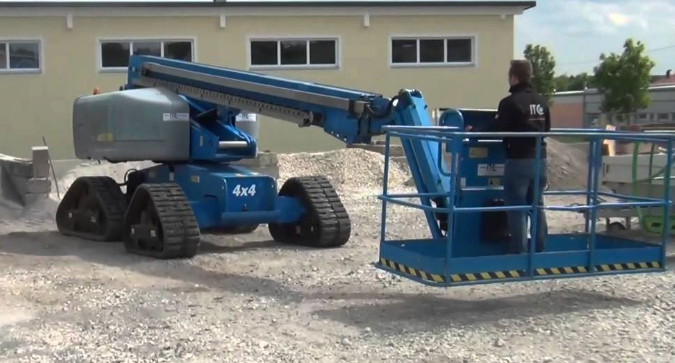 Proposed with this Bid:Proposed with this Bid:Proposed with this Bid:Proposed with this Bid:Proposed with this Bid:Proposed with this Bid:Proposed with this Bid:Proposed with this Bid:Proposed with this Bid:Proposed with this Bid:Make:Make:Model:Model:Manufactured By:Manufactured By:Manufactured By:Manufactured By:Manufactured By:Manufactured By:Bidder:Bidder:Bidder:Bidder:Telephone:Telephone:Telephone:Contact Name:Contact Name:Contact Name:Contact Name:Contact Name:Email:Bidder/Vendor Initials:Date:Height to bottom:FeetRated working height:FeetDescribe:Vertical angle:degreesBelow horizontal:Below horizontal:degreesTransport height:Ft/Ins.Describe platform and size:Platform size:Ft/Ins.Platform rating:Platform rating:Lbs.Describe:Reach over side:Ft/In.Make:Model:Number of cylinders:Number of cylinders:Number of cylinders:Horsepower @ governed RPM:Horsepower @ governed RPM:Horsepower @ governed RPM:Horsepower @ governed RPM:H.P.H.P.Rated H.P. (Net)Rated H.P. (Net)H.P.H.P.H.P.Tank capacity:Weight:Weight:Lbs.Width:InchesClearance:InchesTrack dimensions:Length of track on ground:Length of track on ground:Feet/InchesPump type:Flow ratingReservoir capacity:gallonsIf no, describe:Describe warranty:If NO to any portion, explain: